Eliška Daněčková, Passion Bike, ŠpanělskoZúčastnila jsem se měsíční stáže ve Valencii, což je třetí největší město Španělska.Na stáž jsem mohla jet díky naší škole Obchodní akademii a programu Erasmus+.Pracovala jsem ve firmě Passion Bike. To je půjčovna, kde se dá zapůjčit krátkodobě i dlouhodobě kola, skaty a koloběžky. Dále se tam dají uchovat zavazadla, nebo zakoupit tašku. Pracovní kolektiv se skládá ze tří stálých zaměstnanců a zbytek jsou stážisti ze všech možných zemí světa. Pracovních úkolů jsem měla přiměřené množství a nebyly nijak náročné. Komunikovala jsem se zákazníky, popisovala jim cestu na jimi určená místa, vyřizovala smlouvy při půjčení kola a uzavírala smlouvy při vrácení. Dále jsem propagovala firmu rozdáváním letáků na ulici náhodným kolemjdoucím turistům. Na prodejně jsem se starala o kola - umývala je, dezinfikovala, kontrolovala funkčnost.  Hlavní výhodou, co mi praxe přinesla, byl obrovský posun v angličtině. Za měsíc jsem se stihla zlepšit v mluveném projevu, jelikož jsem ani neměla na výběr mluvit jinak, než anglicky. Naučila jsem se také základy španělštiny. Využila jsem své znalosti počítačových programů a při vyplňování smluv. Moje zlepšení se v angličtině je poznat na první pohled. Když mluvím anglicky, více si věřím, už se nebojím a sebevědomě jsem mluvila jak se šéfem a zaměstnanci, tak se stážisty či zákazníky. Myslím si, že se moje angličtina zlepšila jak v porozumění, tak v mluvení i v písemném projevu. Jsem také schopna rychleji reagovat. Ubytovaná jsem byla na kolejích jménem Micampus Galileo Galilei, Tarongers. To je v univerzitní čtvrti ve Valencii. Ubytování bylo po 2 nebo po třech lidech v prostorných pokojích, každý pokoj měl svoji koupelnu. Co se týče stravování, na snídani, obědě i večeři si každý mohl vybrat z velké nabídky jídla i pití.Volný čas ve Valencii byl pouze na nás, protože zde najdete naprosto vše. Já jsem se nejčastěji vydávala na procházky po Valencii, nejvíce se mi líbily náhodně nalezené malé uličky. Také jsem hodně chodila na pláž, jelikož od mého ubytování byla pouze 20 minut pěšky. Byli jsme na výletě v Saguntu, v Buňolu a také na Monasteri de Saint Miguel dels Reis nebo v přístavu. Také na prohlídce, kde jsme viděli všechny nejdůležitější památky. Za celou dobu jsem objevila opravdu hodně krásných míst a ani za měsíc jsem neviděla vše. Z grantu bylo plně hrazeno ubytování, strava, MHD i letenky.Na odjezd na stáž jsem se připravovala dopředu - chodila jsem na přípravné kurzy, kde jsme se snažili zlepšit naši angličtinu, připravit se na možné situace, ale také se snažit připravit i kulturně. Měli jsme jak online kurzy, kde jsme vyplňovali určitý počet hodin různých cvičení, ale také hodiny osobně. Kurzy nám daly tu nejdůležitější přípravu na vše, co bychom v zahraničí mohli potřebovat. Stáž se rozhodně vydařila. Za celý měsíc jsem se s firmou sžila a opravdu mě mrzelo, že už musím jet domů. Nejen, že jsem si zlepšila angličtinu a celkově komunikační schopnosti, ale také jsem si našla nové přátelé z různých zemí z celého světa a potkala spoustu zajímavých lidí. Také jsem si hodně užila výlety a procházky i pláž, zkrátka měla jsem všechno, co jsem chtěla. Pokud mě ve Španělsku něco překvapilo, tak kompletně odlišný přístup, než na jaký jsme zvyklí v Česku. Ve Španělsku se nikam nespěchá, je dostatek času a na vše se řekne jen: Maňana!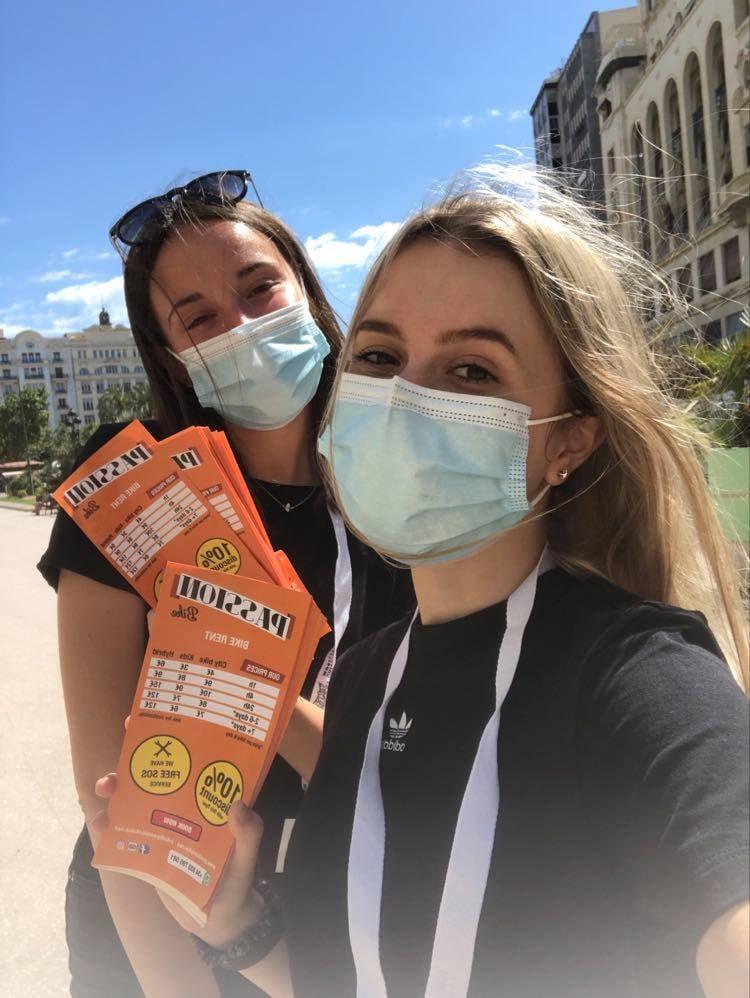 